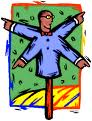 Middle East Choice Board: Review of Middle Eastern Nations.Name: ______________________________________ Class Period: _________ Due Date:______________Directions: Students will choose one activity from each row of activities (one of each color) to complete. The activities must be completed accurately, demonstrate learning and student effort. A total of three activities must be completed by the due date. This assignment is a test grade.Turn all three assignments in with this form!!!!Activities chosen:Red: __________________________________________________________________________________________Green:  ________________________________________________________________________________________Purple: ________________________________________________________________________________________Directions: Students should choose nations from the following list to complete this project: Israel, Iran, Iraq, Saudi Arabia, Turkey, and Afghanistan.Words to Know--- Anti-Semitism, mandate, Nazi Party, Holocaust, Palestine, Zionism, Israel, Arabs, Kurds, Persians, monotheistic, polytheistic, Sunni, Shia, Judaism, Christianity, Islam, Palestinians, OPEC, specialization, tariff, embargo, quota, foreign exchange, entrepreneur.Rubric for Choice Board AssignmentsChoose a country covered in this unit.  On an 8x11 sheet of paper create a poster that illustrates this country.  Include at least ten facts and four to five graphics.Make a Three Fold flipbook.  Choose three countries and list three geographic features of each. Explain any environmental or cultural factor that impacts the way of life in each country (transportation, lack of natural resources, physical features, conflicts with neighboring countries, etc.).  Create a nice cover and illustrate accordingly.Create one paper doll representing each of the ethnic groups listed below (3 dolls total).   Attach three facts about each of the selected ethnic groups.Create your own quiz about the Middle East. There should be a total of 15 questions. 5 questions must pertain to physical features; 3 must pertain to countries; 7 may be of your choice (ethnic group, government, etc.).  Questions may be matching, multiple choice, True/False. You must also provide a key.Choose either a country or ethnic group and write a poem.  (Free verse, Acrostic, Limerick, Shape Poem, Concrete, Diamante)Write a letter or two diary entries about your life as a teenager in one of the Middle East countries. Minimum one full page.Choose a Middle East Ethnic group or Religion. Create an eye catching magazine cover or poster that details at least 10 facts about the ethnic group or religion.Create a chart that compares and contrasts each of the three monotheistic religions of the Middle East.  Using the vocabulary words listed below-create a crossword puzzle that includes at least 12 of the terms. You must also provide a key.Category1234X2X2X2X2Assignments completedAt least one assignment is done, but the others are incomplete or not up to class standardsAt least two out of three assignments are done well, lack some elements All three assignments are completed with some care.All three assignments are well done and student went beyond expectations.AccuracyAssignments that could be graded for accuracy exceed 60% accuracy.Assignments that could be graded for accuracy exceed 70% accuracy.Assignments that could be graded for accuracy exceed 80% accuracy.Assignments that could be graded for accuracy exceed 90% accuracy.Attractiveness and CreativityAssignments are only minimally done; they do not demonstrate effort or creativity.Assignments are mostly complete, but have several areas that that need improvement.Assignments are done and are acceptable. These assignments are creative, colorful and eye catching! Products demonstrate effort beyond expectations.Demonstration of understandingWork shows little understanding of material. Work shows some understanding of material.Work shows good understanding of material.Work shows excellent understanding of materialUse of class timeWas not on task, did not use time wisely, had to be redirected. On task some of the time, did not use time wisely.On task most of the time.On task, worked well during time provided